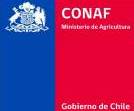 PLAZO DE POSTULACIÓN CONCURSO INTERNO/EXTERNO N°644 PARA LA PROVISIÓN DE CARGO DE SECRETARIO/A TÉCNICO/A, ÁREA CONSTITUCIÓN DE LA OFICINA PROVINCIAL TALCA, REGION DEL MAULE CORPORACION NACIONAL FORESTALLa Gerencia de Desarrollo de las Personas, informa que se abre un nuevo plazo para la recepción de antecedentes curriculares para el concurso N° 644, se amplía al 28 de febrero a las 14:00 horas.También se considerarán las postulaciones recibidas durante el primer período de postulación.GERENCIA DESARROLLO DE LAS PERSONAS